基本信息基本信息 更新时间：2024-01-18 20:59  更新时间：2024-01-18 20:59  更新时间：2024-01-18 20:59  更新时间：2024-01-18 20:59 姓    名姓    名程保辉程保辉年    龄43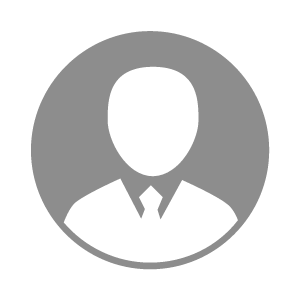 电    话电    话下载后可见下载后可见毕业院校辽宁农业职业技术学院邮    箱邮    箱下载后可见下载后可见学    历大专住    址住    址期望月薪10000-20000求职意向求职意向疫苗销售经理,饲料添加剂销售经理,饲料设备销售经理疫苗销售经理,饲料添加剂销售经理,饲料设备销售经理疫苗销售经理,饲料添加剂销售经理,饲料设备销售经理疫苗销售经理,饲料添加剂销售经理,饲料设备销售经理期望地区期望地区河北省/秦皇岛市河北省/秦皇岛市河北省/秦皇岛市河北省/秦皇岛市教育经历教育经历就读学校：辽宁农业职业技术学院 就读学校：辽宁农业职业技术学院 就读学校：辽宁农业职业技术学院 就读学校：辽宁农业职业技术学院 就读学校：辽宁农业职业技术学院 就读学校：辽宁农业职业技术学院 就读学校：辽宁农业职业技术学院 工作经历工作经历工作单位：沈阳正大畜牧有限公司 工作单位：沈阳正大畜牧有限公司 工作单位：沈阳正大畜牧有限公司 工作单位：沈阳正大畜牧有限公司 工作单位：沈阳正大畜牧有限公司 工作单位：沈阳正大畜牧有限公司 工作单位：沈阳正大畜牧有限公司 自我评价自我评价其他特长其他特长